WANGARATTA WEST PRIMARY SCHOOL 4642  					 	15 October 2015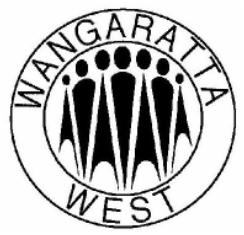 DATES TO REMEMBERTOMORROW		Book Club orders & money due to the office by todayThursday 22nd October		Art Calendar orders and money due to the office by today Friday 23rd October		Prep – 2 Sports DayTuesday 3rd November		Melbourne Cup Day – NO SCHOOLThursday 5th November		Curriculum Day - Pupil Free DaySaturday 7th November		P&F  Melbourne Shopping TripSaturday 21st  November	WestBeat Drumming playing at the Bishops Lodge 12pm –1pmMonday 14th December		Grade 6 Graduation NightStudent Free DaysTuesday the 3rd of November is a public holiday so our school will not be operating. On Thursday the 5th of November our staff will be participating in a Curriculum Day for Professional Development in numeracy so this will also be a student free day. School will operate as normal on Monday the 2nd, Wednesday the 4th and Friday the 6th of November. Planning for 2016Our steady growth each year will take our enrolments to approximately 340 in February 2016. At this time of every year we commence planning grade structures and staffing for the following year and it is most important that we base our plans on accurate enrolment figures.  Are you planning to move?  If you are aware that your child will not be at Wangaratta West Primary School next year, please let the office know by Friday 23rd  October. Your cooperation will be of great assistance to us and I would like to thank the parents who have already notified us of matters to this effect.MusicMs Wills, our wonderful music teacher is currently trialling a program with small groups of junior children to assist in their literacy development. The program focuses on beat and rhythm and how they might assist the children’s ability to listen to and read text. Literature tells us that music is terrific for development of brain pathways and thinking and this may assist the literacy of the children.   This program has meant that some choirs now rehearse during lesson breaks.Grade 6 GraduationThis year’s grade 6 Graduation will take place on Monday 14th December at the Magpies Club rooms. A note with all relevant information will be distributed soon. This year we will not be requiring assistance from grade 5 or 6 parents with the organisation of this event, as this will be done by teaching staff. Thank you for your support. Government initiativeThe state government has launched its “The Education State” Initiative. The initiative centres on student achievement, engagement and wellbeing. Four improvement factors surround this; Excellence in teaching and learning, Positive climate for learning, Professional leadership and Community engagement in learning. This initiative has meant that our school will receive extra funding beginning next year to support students. The ways that we achieve this has not as yet been decided. Schools will also develop improvement plans on an annual basis that details improvement strategies and programs.It’s a BOY!Huge congratulations to Mrs Anderson (& Mr Anderson) on the early but safe arrival of their precious baby boy, Fred Stephen Anderson.It’s a GIRL!Congratulations also to Kate Paola (& John) on the safe arrival of their beautiful daughter, Ellie Mae Paola.2016 Bus TravellersIf you intend for your child/children to commence using the out of town bus travel  service from the start of next year, please advise the office staff as soon as possible so they can let the Bus Co-Ordinator at the High School know of our numbers.  Melbourne Shopping TripParents & Friends are organising a Melbourne shopping trip to be held on Saturday 7th November. The bus will be leaving school between 5.30am–6am and returning to school between 8pm–9pm that night ~ Tickets $50each.  BYO lunch/snacks/drinks or there will be a shop available to purchase lunch etc.  We will visit a variety of shops selling shoes, homewares, chocolates, clothes and cosmetics.   Please pay your money to the office to secure your seat.  Come by yourself or get together a group of friends and make a fun day of it!!School Garden Welcome back to Term 4, our garden fence is up and we are ready to get moving! We are holding a meeting next Wednesday 21th October at 3:30pm in the staffroom for all parents and members of the school community who want to be part of the project. We look forward to seeing you there.Warm regards,Kristy & CraigNeuro Support Drumming GroupToday, our Neuro Support Drumming Group ‘Heart Beat’ played at the Gateway Motel for the Allied Health Conference.  We drummed, they clapped, we all had a great time!  We heard a story from one of the Neuro Support adults that moved everyone in the room.  Everyone had no idea that we could help in such a significant way, and impact the commuinty so genuinely and thoroughly.  We played two pieces, in which we had only practiced twice, and we were a knockout!  At the end of the performance we played to show everyone what skills and ability we have to to offer the wider community. ~ Piper.   P.S. ~ We were all given drink bottles, bags & lollies!!West Beat Drumming GroupOur West Beat Drumming Group will be performing at the Bishops Lodge on Saturday 21st  November from 12pm – 1pm in conjunction with the Chaplaincy Garden Walk project.Ovens and Mitta Division Athletics ChampionshipsLast Friday, 9th October,  24 Wangaratta West students from grades 3-6 represented our school at our Division Athletics held at our Athletics complex in Appin Street. All our Athletes competed very well and showed a great amount of sportsmanship cheering on not on their team mates but lots of other Athletes from all our local schools. Congratulations on your efforts Sam Mc, Wade, Finn, Jett R, Harry, Acadian, Tom B, Lila, Hayley MG, T’Leisha, Caitlyn, Lachlan M, Tom M, Lachlan N, Will, Ebony, Piper, Olivia, Grace C, Ruby B, Tom W, Sam H, Sam J, Sam M. We were disappointed for Lily and Ben M, who couldn’t compete Friday due to Illness.Thank you to all the familiy members who came down to see our kids compete. Especially those like Wayne Vearing, who popped out to get one of our kids a Powerade and the Carmodys once again for helping other kids too. A special thanks must go to Sarah and Renae who did our school’s duty in the results tent, your help was very much appreciated by Carolyn Willett.A BIG Congratulations to the following Athletes who performed extremely well against some tough competition to successfully qualify to compete at the Regional Athletics Championships in Albury, tomorrow…“GOODLUCK” Wade in Hurdles, Jett R in 1500, Lila in Long Jump, Will J in 1500 and Sam H in 100m. Prep - 2 Sports DayNext Friday the 23rd of October, all grade Prep, One and Two students will participate in our Prep - 2 Sports Day here at the school on the Oval between 9:30am and 1:30pm. Like last year, children will rotate around to 10 different activities and Athletic events, as well as some novelty events.  We will also enjoy a picnic lunch together with families who are able to stay.  Children will be in mixed groups with children of the same grade level from different classes.  Each of the ten groups will be allocated a colour to wear on the day to enable parents to find their children easily.  If you don’t have that colour, please don’t panic. Try and borrow from another family, we don’t expect you to buy a shirt.    Parents are most certainly welcome and encouraged to come along and watch their children participate. We would love to see lots of parents, even if you can only pop in for a little while. We will send a note home shortly with more information and your child’s shirt colour.Principal: Craig JohnsonPhillipson Street, Wangaratta, Phone 5721.3491Website: www.wangwestps.vic.edu.auEmail: wangaratta.west.ps@edumail.vic.gov.auTEXT ABSENCES to 0477.343.814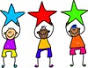 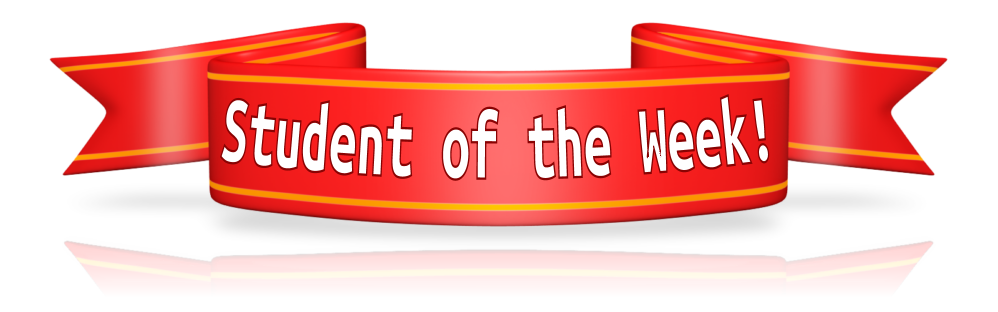 Italian 	Sophie 	for giving Italian your 100% effort.0A	Ryan 	for the fantastic improvement he has made with his letter identification and the sounds 			they make! Keep working hard!0C	Jaxon 	for amazing spelling of words.Max 	for amazing spelling.1/2A	Mia	for the fabulous effort she is putting into all of her learning.	Ryley	for the great effort he is putting into his writing.1/2B	Jed	for sharing his treasures with his classmates.1/2C	Jed	for his great listening behaviour on the mat.	Heidi	for always trying her very best in everything that she does.3/4A	Paxton 	for greatly improved bike riding skills.Jemma 	for being a wonderful student, and for winning first prize in the gumbootdecorating competition!Brodie 	for having a great start to term four, by trying his best and for always beingpolite and well mannered.3/4B	Gracie 	for a sensational summary of her 6 month holiday.	Jemma 	for generously lending her spare bike to be used for bike Education.5/6B	Wyatt 	for growing in self confidence by willingly sharing a personal story during our class 		meeting.Noah 	for the excellent growth he continues to make in Reading comprehension. Great work!Ryan 	for the confidence and enthusiastic approach given in delivering an excellent oral 			presentation to his class.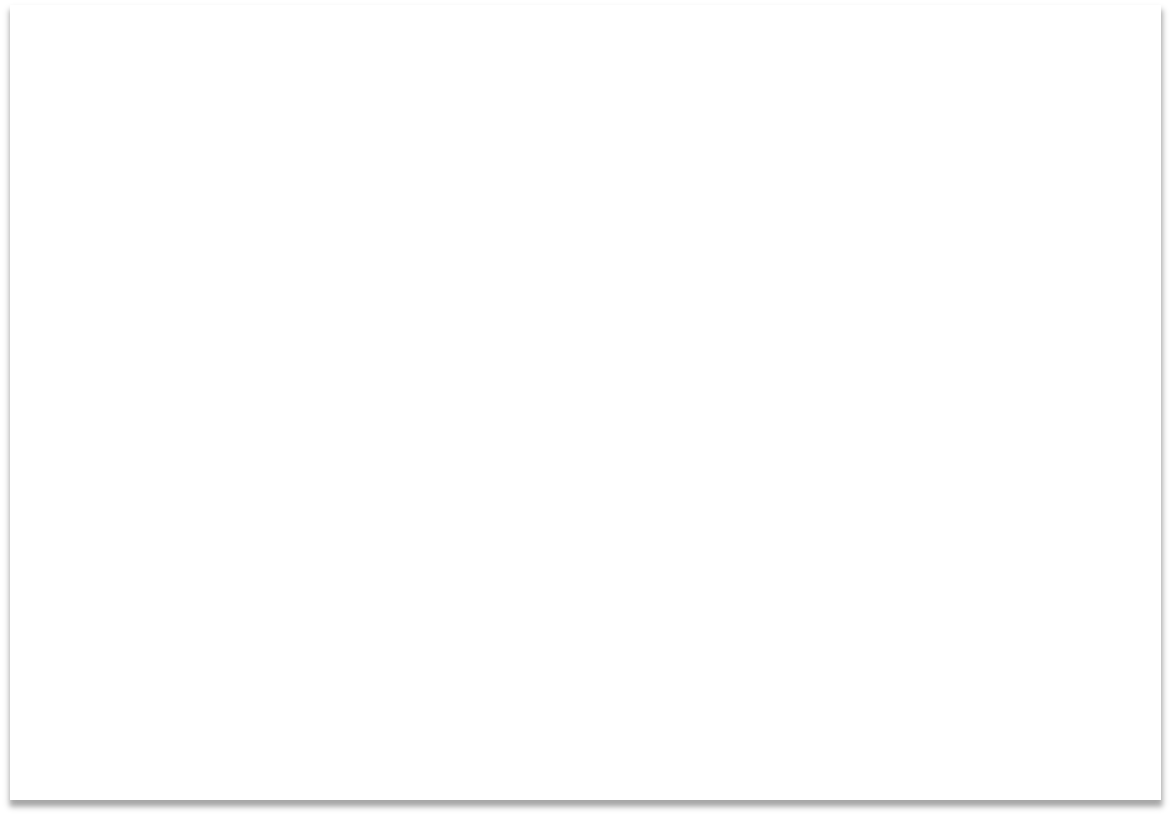 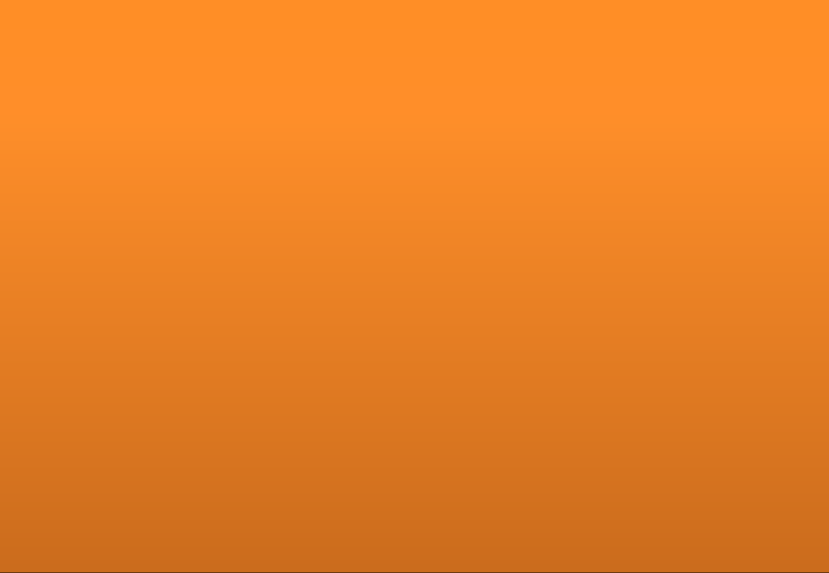 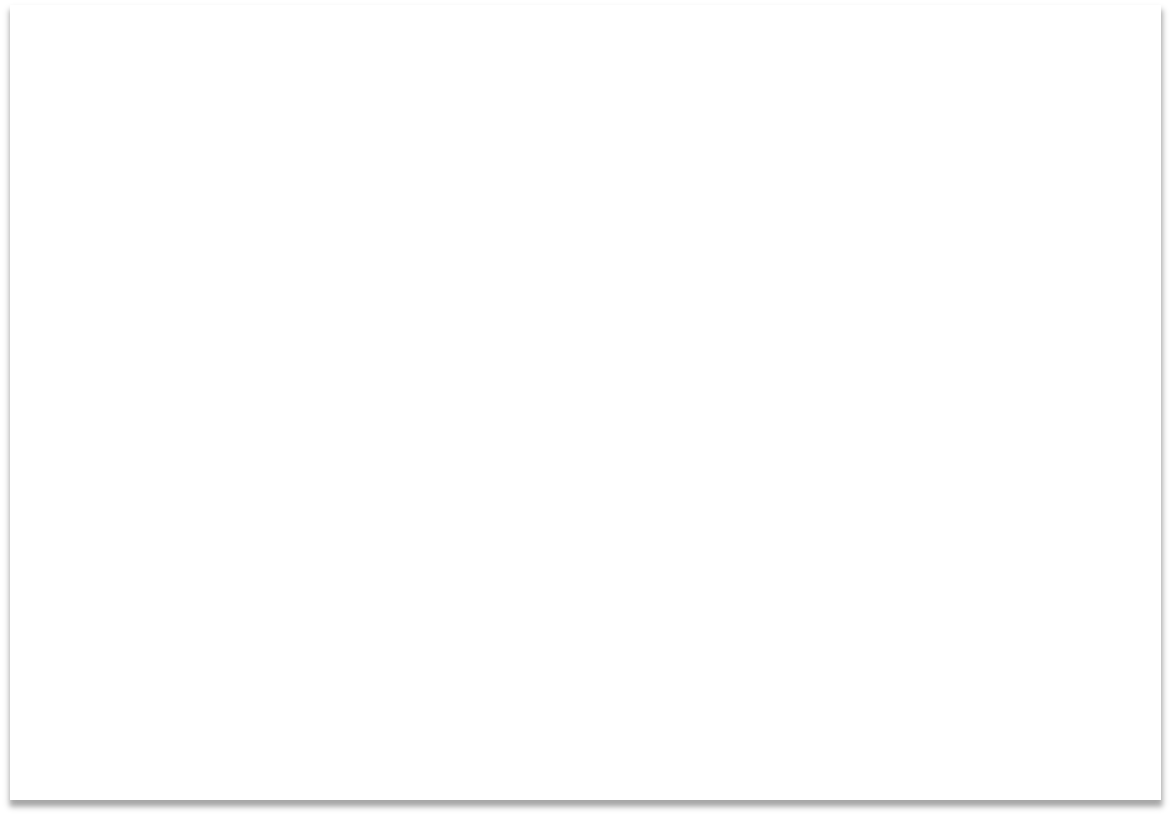 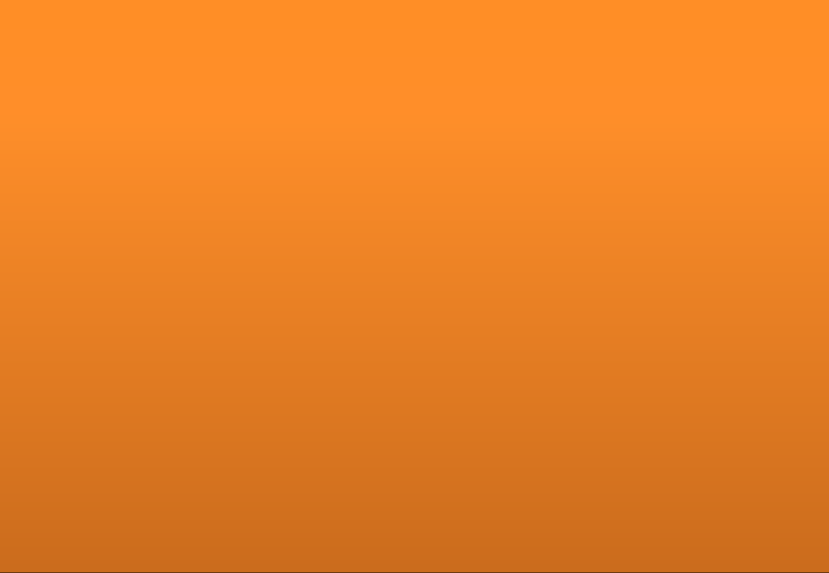 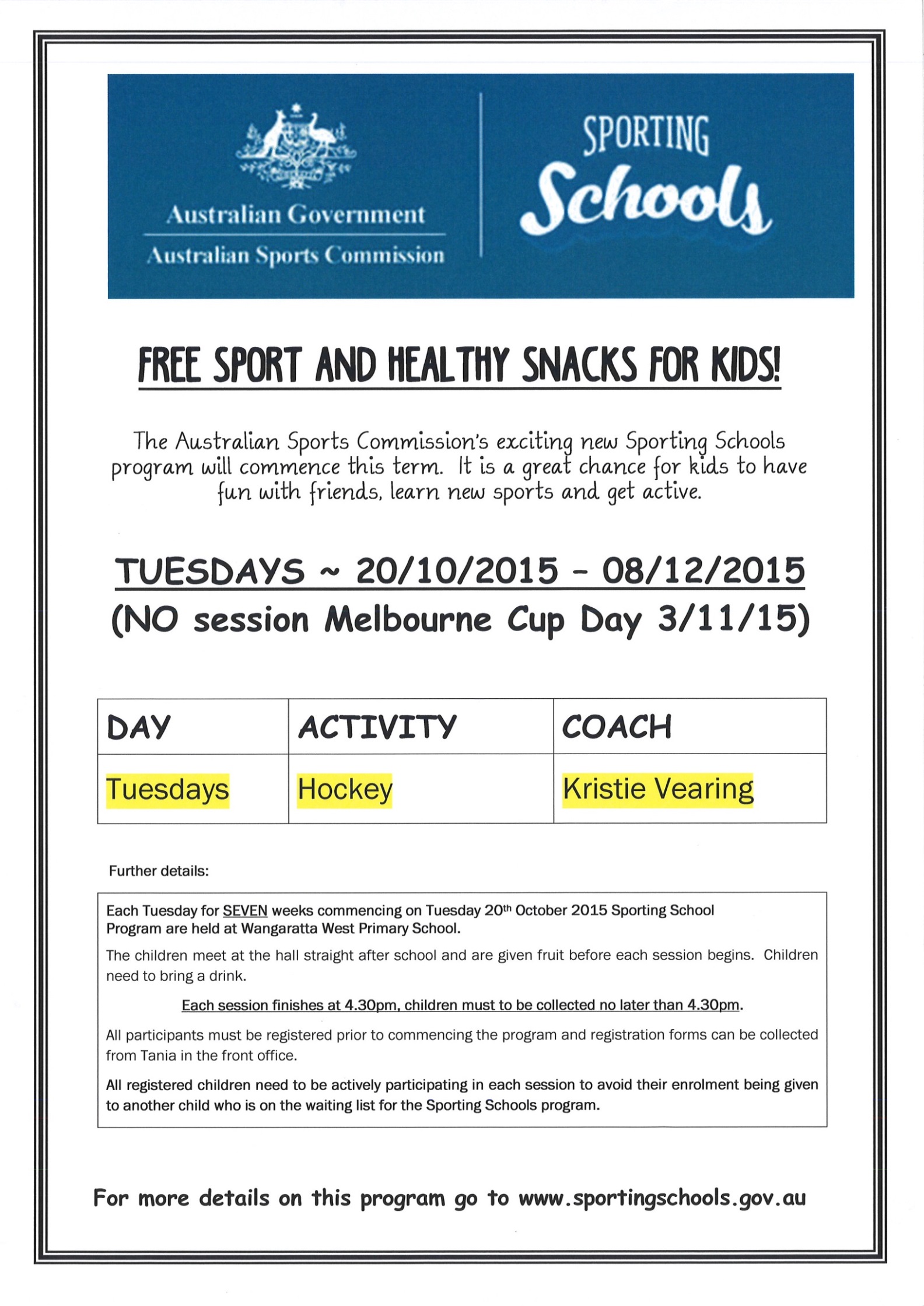 